CV XIN VIỆC NHÂN VIÊN VỆ SINH CÔNG NGHIỆPTrần Thị Thu Trang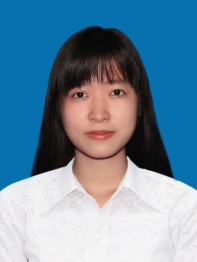 Nhân viên vệ sinh công nghiệpGiới tính:	NữNgày sinh: 	09/12/1994Tình trạng hôn nhân:	Độc thânChỗ ở hiện tại: 	456 Nguyễn Trãi, Thanh Xuân, Hà NộiĐiện thoại 	09812345678Email:	trangtran123@gmail.comMỤC TIÊU NGHỀ NGHIỆPVị trí mong muốn: Nhân viên vệ sinh công nghiệpMức lương: 3.000.000 - 5.000.000VNĐ	Nơi làm việc: Hà NộiNgành nghề: Vệ sinh công nghiệpMong muốn một công việc ổn định, luôn nỗ lực làm việc chăm chỉ để trở thành một nhân viên xuất sắc hoặc giám sát nhân viên vệ sinh công nghiệp.KINH NGHIỆM LÀM VIỆCTrên 5 năm kinh nghiệmTRÌNH ĐỘ HỌC VẤNTrường THPT XYZTốt nghiệp năm 2014 - Trung bình kháTiếng Anh - Sơ cấpTin học văn phòng: Không biết.KỸ NĂNG • Kỹ năng bao quát công việc. 
• Kỹ quản lý công việc được giao
• Có thể làm việc dưới áp lực cao• Kỹ năng làm việc nhómSỞ THÍCH CÁ NHÂN• Du lịch • Gặp gỡ bạn bè• Nghe nhạc, xem phim• Đọc sách, chơi thể thaoNGƯỜI THAM KHẢOAnh Lê Quang TùngGiám sát bộ phận buồng phòng khách sạn Hoàng Gia – Điện thoại: 0123456789
Tôi xin cam đoan những thông tin trên là đúng sự thật. 10/2016 – Hiện tạiKhách sạn Hoàng GiaNhân viên vệ sinh công cộng• Làm vệ sinh các khu vực được phân công theo lịch hàng ngày, như quét và lau sàn, lau cửa kính, làm sạch văn phòng, bàn ghế ở nơi công cộng.• Làm vệ sinh các khu vực được phân công theo định kỳ, như đánh sàn, tổ vệ sinh....• Giải quyết những yêu cầu, phàn nàn của khách, nhờ trợ giúp nếu gặp khó khăn trong giao tiếp.• Bảo quản máy móc, thiết bị, dụng cụ vệ sinh.• Thực hiện các công việc khác được giao.05/2012 – 09/2016Công ty Cổ phần Dịch vụ Hoàng LêNhân viên dọn vệ sinh Dọn vệ sinh văn phòng công ty, toilet, các khu vực công cộng trước và sau giờ làm việc hành chính.